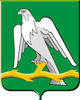 ОМС ревизионная комиссия городского округаКрасноуфимск  РАСПОРЯЖЕНИЕот 22 февраля 2018 года № 15   г. Красноуфимск  Об утверждении Плана работы Органа местного самоуправления Ревизионной комиссии городского округа Красноуфимск на 2018 год В соответствии со статьей 12 Федерального закона от 7 февраля 2011 года     № 6-ФЗ «Об общих принципах организации и деятельности контрольно-счетных органов субъектов Российской Федерации и муниципальных образований», статьей 11 Положения о ревизионной комиссии городского округа Красноуфимск, утвержденного решением Думы городского округа Красноуфимск от 27.10.2011 № 52/3: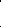 1. Утвердить План работы Органа местного самоуправления Ревизионной комиссии городского округа Красноуфимск на 2018 год (прилагается).2. Распоряжение вступает в силу с момента подписания.3. Разместить настоящее распоряжение на официальном сайте Органа местного самоуправления Ревизионной комиссии городского округа Красноуфимск.4. Контроль по исполнению настоящего распоряжения оставляю за собой.Председатель Ревизионной комиссиигородского округа Красноуфимск                                                             Т.Н. Ширяева